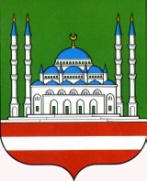 МУНИЦИПАЛЬНИ  БЮДЖЕТАНУЧЕРЕЖДЕНИ«ЭДИСУЛТАНОВ ШИТ1ИНЦ1АРАХ  ДОЛУ  КУЛЬТУРИН Ц1А»А-К.Б. Арсаханова ц1арах урам. 11       Соьлжа-Г1ала,Нохчийн Республика, 364046,Тел./факс: (8928) 7878108e-mail: dvorec1957@mail.ruОКПО 66587366, ОГРН 1102031004426ИНН/КПП 2013001943/201301001                    Начальнику Департамента                                                                				            культуры Мэрии г. Грозного                                                                                     depkult@gmail.com		                                           Амаевой М. С-М.Отчет о работеМБУ Дворца культуры им. Шиты Эдисултанова г. Грозныйза 1 кварталМероприятия по духовно-нравственному воспитанию19 января 2020г. в 15:00ч. МБУ ДК им. Шиты Эдисултанова г. Грозного проведен ловзар «Самукъане сахьт!» по возрождению нравственных традиций и обычаев чеченского народа. В мероприятии приняли участие участники клубных формирований и сотрудники ДК. Ловзар и в наши дни остается самым любимым досуговым мероприятием для современной чеченской молодежи. Зажигательная лезгинка никого не оставила равнодушным. Ловзар был проведен с соблюдением вайнахских обычаев и традиций.Участники – 10 чел., зрители-  120 чел.Духовное просвещениеМероприятия, посвященные Дню почитания Кунта-Хаджи Кишиева3 января 2020г в 16.00ч в ДК прочитали мовлид ко дню почитания Устаза Кунта-Хаджи Кишиева. Для чтения мовлида были приглашены уважаемые жители поселка Новые Алды. Участники – 5 чел., зрители-  10 чел.Мероприятия, посвященные встрече Нового года (31 декабря 2020г)7 января 2020г. в 11:00ч. МБУ ДК им. Шиты Эдисултанова г. Грозного состоялась новогоднее сказочное представление «Снежное приключение!». Учащиеся театрального кружка и сотрудники Дворца культуры, под руководством Лорснукаевой М.И., предстали для зрителей в виде сказочных персонажей Деда Мороза, Снегурочки, Бабы –Яги и других героев детских сказок. В ходе представления, пригласив из зала маленьких зрителей, Снегурочка и её помощники, провели небольшой конкурс на лучшее стихотворение для Деда Мороза, где каждый рассказавший стихотворение ребенок получил подарок. В конце мероприятия зрителям были розданы новогодние детские игрушки.Участники – 25 чел., зрители-  150 чел.8 января 2020г. в 14:00ч. МБУ ДК им. Шиты Эдисултанова г. Грозного состоялась новогодняя праздничный концерт «Новый год отметим вместе – танцем, юмором и песней!». Началась новогоднее мероприятие с выступления учащихся танцевального кружка «Алдхой» под руководством Мартнакаева Т.А., которые исполняли танцевальный номер под названием «Даймохк». Учащиеся театрального кружка под руководством Лорснукаевой М.И. провели небольшой конкурс для зрителей, на лучшее стихотворение, посвященное новому году, каждый чтец получил небольшой подарок. Учащиеся вокальных кружков «Даймехкан аьзнаш» и «Дека аз»» под руководством Пикаевой М.Ю. исполняли новогодние песни на русском и чеченском языках.Участники – 20 чел., зрители-  150 чел.9 февраля 2020г в 15:00ч в МБУ ДК им. Шиты Эдисултанова г. Грозного проведен синкъерам «Хелхаран бал». В мероприятии приняли участие участники клубных формирований. Синкъерам был проведен с соблюдением вайнахских обычаев и традиций. Началось мероприятие с напоминания о правилах поведения в исполнении танца. Возможность танцевать была предоставлена каждому желающему. Цель и задача: возрождение нравственных традиций и обычаев чеченского народа. Участники – 10 чел., зрители-  120 чел.Государственные праздники РЯ и ЧРМероприятия, посвященные Международному дню родного языка (21 февраля 2020г)16 февраля 2020г в 14:00ч в МБУ ДК им. Шиты Эдисултанова г. Грозного проведен музыкально-поэтический вечер, приуроченный к Международному дню родного языка: «Язык-живая душа народа!».Ведущими этого вечер были Атсаламова Залина и Юсупова Танзила, они поприветствовали зрителей на разных языках и рассказали историю возникновения этого праздника.  В программе приняли участие учащиеся театрального кружка «Лучики» под руководством Лорснукаевой М.И. Они рассказали стихи известных поэтов и исполнили песни. Цель и задача: дать понятие, что такое родной язык, развивать у детей любознательность и интерес к языкам.Участники – 25 чел., зрители-  130 чел.Мероприятия, посвященные 75-летию Победы в ВОВ (9 мая 2020г)2 февраля 2020г. в 16:00ч. МБУ ДК им. Шиты Эдисултанова г. Грозного проведен концерт «Сталинград6 200 дней мужества и стойкости…» ко дню разгрома советскими войсками немецко – фашистских войск в Сталинградской битве. Началась мероприятие с выступления учащихся танцевального кружка «Алдхой» под руководством Мартнакаева Т.А., которые исполняли танцевальный номер под названием «Даймохк». Учащиеся вокальных кружков «Даймехкан аьзнаш» и «Дека аз»» под руководством Пикаевой М.Ю. исполняли военные песни. Цель и задача: воспитание уважения к истории своей Родины.Участники – 17 чел., зрители-  250 чел.15 февраля 2020г в 14:00ч в актовом зале МБУ ДК им. Шиты Эдисултанова г. Грозного проведен час памяти «Никто не забыт! Ничто не забыто!», посвященный Дню Победы. В мероприятии приняли участие учащиеся кружка «Актёрское мастерство», под руководством Азирхановой А. В. Они рассказали зрителям о Героях Советского Союза, выходцев из Чечено-Ингушетии, исполнили песни военных лет и прочитали стихи. Цель и задача: привить чувство патриотизма, сохранить историческую память и уважение к подвигам людей в годы ВОВ.Участники – 15 чел., зрители-  100 чел.Мероприятия, посвященные 100-летию со дня рождения академика А.Д. Сахарова5 февраля 2020г. в 14:00ч. в МБУ ДК им. Шиты Эдисултанова г. Грозного проведено оформление стенда «Путь А.Д. Сахарова»На стенде была размещена информация о жизни и деятельности учёного, академика и правозащитника А.Д Сахарова. Информационную беседу для учащихся клубных формирований провела руководитель кружка Азирханова А.В. Цель и задача: углубить общие знания учащихся о судьбе А.Д.Сахарова.Участники – 3 чел., зрители-  70 чел.Мероприятия, посвященные Дню защитника Отечества (23 февраля 2020года)21 февраля 2020г в 15:00ч в МБУ ДК им. Шиты Эдисултанова г. Грозного Департаментом культуры Мэрии г. Грозного проведен тематический вечер «23 февраля- День защитника Отечества». В праздничном мероприятии приняли участие артисты ансамбля песни и танца «Заманхо», оркестр народных инструментов «Халкъан мукъамаш», а также артисты песни «Столица»: Джамиль Дзагиев, Арби Муцулханов, Айза Гамаева, Мадина Аласханова. Цель и задача: воспитание чувства патриотизма и любви к Родине, развития чувства гордости за свою страну; формирование сознания гражданского долга.Участники – 10 чел., зрители-  80 чел.22 февраля 2020г в 16:00ч МБУ ДК им. Шиты Эдисултанова г. Грозного проведен концерт, посвященный Дню защитника Отечества «На страже Родины, стоим!». Празднование Дня защитника Отечества прекрасная возможность, чтобы отдать дань благодарности и уважения тем, кто защищает родную землю от врагов, несет нелегкую службу в наше мирное время. На этом мероприятии каждый зритель смог окунуться в патриотическую атмосферу праздника, испытать гордость за свою Отчизну. Учащиеся вокальных кружков «Ламан аз» и «Дека аз» под руководством Пикаевой М.Ю. рассказали стихи, исполнили народные и патриотические песни: «Аист на крыше»; «Катюша»; «Журавли»; «Нана». Цель и задача: воспитание чувства патриотизма и любви к Родине, развития чувства гордости за свою страну; формирование сознания гражданского долга.Участники – 23 чел., зрители-  140 чел.Мероприятия, посвященные 75-летию Победы в ВОВ (9 мая 2020г)26 февраля 2020г в 11:00ч в МБУ ДК им. Шиты Эдисултанова г. Грозного проведен показ кинохроники, документального фильма о Великой Отечественной войне «Завтра была война». Показ фильма «Завтра была война» проведен для учащихся клубных формирований. Это фильм о молодом поколении, у которого не было завтра, потому, что завтра была война. Герои первыми приняли на себя страшный удар фашистских захватчиков, первыми полегли на бескрайних полях жестоких сражений, первыми закрыли собой следующее поколение- нас с вами. Фильм является поучительным примером для подрастающего поколения так, как очень важно знать историю и героев своей страны.Участники – 3 чел., зрители-  50 чел.1 марта 2020г. в 15:00ч. в МБУ ДК им. Шиты Эдисултанова г. Грозного проведен ловзар «Марша йог1ила хьо б1аьсте!». В мероприятии приняли участие участники клубных формирований. Ловзар был проведен с соблюдением вайнахских обычаев и традиций под руководством Мартнакаева Тимура Адамовича. Началось мероприятие с напоминания о правилах поведения в исполнении танца. Возможность танцевать была предоставлена каждому желающему. Цель и задача: возрождение нравственных традиций и обычаев чеченского народа. Участники – 10 чел., зрители-  200 чел.Экологическое воспитание3 марта 2020г. в 11:00ч. в МБУ ДК им. Шиты Эдисултанова г. Грозного проведена выставка рисунков «Чистый мир!».Учащиеся кружка изобразительного искусства «Радуга» представили на конкурс свои рисунки на тему экологии, выполненные в цвете на бумаге формата А4. В работе они использовали акварель, гуашь, цветные карандаши. Лучшие из них были отмечены грамотами. Цель и задача: воспитание чутких к окружающему миру людей.Участники – 3 чел., зрители-  70 чел.Государственные праздники РФ и ЧРМероприятия, посвященные международному женскому дню (8 марта 2020 года)6 марта 2020г. в 15:00ч. МБУ ДК им. Ш. Эдисултанова г. Грозного Департаментом культуры Мэрии г. Грозного проведен праздничный концерт, посвященный к Международному женскому Дню 8 марта «Дорогим женщинам, посвящается»В праздничной программе концерта приняли участие ведущие солисты ансамбля песни «Столица», которые исполнили популярные эстрадные песни. Цель и задача: воспитать чувство бережного отношения к самым близким людям – мама.Участники – 10 чел., зрители-  80 чел.7 марта 2020 г. в 16:00ч. МБУ ДК им. Ш. Эдисултанова г. Грозного проведен праздничный концерт, посвященный к Международному женскому дню 8 марта «Все цветы и улыбки вам, милые женщины!»Концерт вели две ведущие Семиева Самира и Зубайраева Эниса. Для уважаемых зрителей были исполнены песни: «Хьоме Нана», «Нана», Г1арг1улаьш», «Мама». В ходе программы, учащиеся театрального кружка, под руководством Лорснукаевой М.И. показали короткие мини- сценки. Цель и задача: способствовать развитию творческих способностей у учащихся, формированию чувства прекрасного.Участники – 35 чел., зрители-  180 чел.15 марта 2020г в 16:00ч МБУ ДК им. Шиты Эдисултанова г. Грозного проведен концерт коллективов художественной самодеятельности «Крым и Россия – вместе навсегда!».  Концертная программа началась с поэтических минут. Юсупова Танзила и Атсаламова Залина прочитали стихи Татьяны Боковой: «О Родине», «Родина». Далее для уважаемых зрителей были исполнены песни: «Даймохк», «У моей России», «Россия, мы дети твои», «С чего начинается Родина», «Дахар» учащимися вокальных кружков «Дека аз» и «Даймехкан аьзнаш» под руководством Хачароевой Л.Р. Цель и задача: формирование у молодежи представления об истории, о будущем Крыма.Участники – 14 чел., зрители-  150 чел.По духовно-нравственному воспитанию проведено 17 мероприятий, присутствовало – 2050 чел., задействовано – 238 чел.Мероприятия по гражданско-патриотическому воспитаниюМероприятия, посвященные Дню восстановления государственности ЧИАССР (9 января 2020г)9 января 2020г в 15:00ч в МБУ ДК им. Шиты Эдисултанова г. Грозного Департаментом культуры Мэрии г. Грозного проведен концерт «День восстановления государственности ЧИАССР!». Мероприятие было посвящено 63-ой годовщине со Дня восстановления чечено-ингушской АССР. В нём приняли участие артисты ансамбля песни и танца «Заманхо», а также артисты песни «Столица».Участники – 10 чел., зрители-  80 чел.9 января 2020г в 16:00ч в МБУ ДК им. Шиты Эдисултанова г. Грозного проведен концерт, посвященный Дню восставления государственности ЧИАССР «9 января – День восстановления государственности ЧИАССР!». Мероприятие было посвящено 63-ой годовщине со Дня восстановления ЧИАССР. В нём приняли участие учащиеся вокальных «Дека аз» и «Даймехкан аьзнаш» под руководством Пикаевой М.Ю, а также учащиеся театрального кружка «Лучики», под руководством Лорснукаевой М.И.Участники – 25 чел., зрители-  150 чел.Мероприятия, посвященные 75-летию Победы в ВОВ (9 мая 2020года)26 января 2020г. в 16:00ч. МБУ ДК им. Шиты Эдисултанова г. Грозного проведен поэтический час «Непокоренный Ленинград», посвященный Дню воинской славы: освобождение советскими войсками блокадного Ленинграда. В мероприятие приняли участие учащиеся театрального кружка «Лучики», под руководством Лорснукаевой М.И., которые   показали сценку «Блокада», «Санки», «Потеря матери» и мини сценку «Девочка с ведром».  Далее прозвучали песни «Ленинградские мальчишки»; «Верните память…»; «Мама, не плачь», «Журавли».  Участники – 20 чел., зрители-  130 чел.По гражданско-патриотическому воспитанию проведено 3 мероприятия, присутствовало – 360 чел., задействовано – 55 чел.Мероприятия по профилактике экстремизма и терроризма16 января 2020г. в 15:00ч. МБУ ДК им. Шиты Эдисултанова г. Грозного проведена лекция «Что такое терроризм». Лекция была проведена для учащихся клубных формирований. Основной целью данного мероприятия являлось воспитание правового создания у несовершеннолетних, разъяснение ответственности за совершение преступлений и правонарушений террористической и экстремистской направленности.  Участники – 3 чел., зрители-  50 чел.12 февраля 2020г. в 15:00ч. в МБУ ДК им. Шиты Эдисултанова г. Грозного проведена выставка декоративно-прикладного искусства «Наши таланты против терроризма».         На выставке были представлены работы учащихся кружков «Бисероплетение», «Резьба по дереву» и «Декоративно-прикладное искусство». Они рассказали посетителям о своих работах, ответили на вопросы и поделились маленькими секретами мастерства изготовления данных работ. Цель и задача: воспитание патриотизма черездекоративно-прикладное искусство; поддержка традиций народного творчества.Участники – 20 чел., зрители-  50 чел.По профилактике терроризма и экстремизма проведено 2 мероприятия, присутствовало – 100 чел., задействовано – 23 чел.Мероприятия по пропаганде здорового образа жизниМероприятия по профилактике и предупреждению распространения социально- значимых заболеваний24 января 2020г. в 11:00ч. МБУ ДК им. Шиты Эдисултанова г. Грозного проведен информационно-познавательный час «Карусель здоровья» по пропаганде здорового образа жизни. Проведёт его Бачаева Марьям Салмановна. Она расскажет детям, что быть здоровым очень важно и только здоровый человек может в полной мере ощутить радость жизни. Ему легко учиться и работать, заниматься любимыми увлечениями. Также объяснит почему люди болеют и что много причин которые от нас не зависят. Это и отравленный выхлопными газами автомобилей воздух, и продукты, напичканные химикатами, отрицательно влияющими на наше здоровье. Участники – 2 чел., зрители- 40 чел.Мероприятия по социальной адаптации детей и подростков с ОВЗ29 февраля 2020г в 15:00ч в МБУ ДК им. Шиты Эдисултанова г. Грозного проведена театрально-музыкальная программа «Вы такие же, как все!».Вела программу Атсаламова Залина. Учащиеся театрального кружка под руководством Лорснукаевой М.И.   показали мини-сценку «Цветик семицветик» и исполнили песни: «Мой Кавказ», «Выглянуло солнышко», «Мамочка моя», «Настоящий друг», «Вместе весело шагать». Добаев Ахмад и Кудузова Рамина рассказали стихотворения о дружбе. Цель и задача: воспитание уважения к людям с ограниченными физическими возможностями.Участники – 25 чел., зрители-  150 чел.Мероприятия по социальной адаптации детей и подростков с ОВЗ4 марта 2020г в 15:00ч в МБУ ДК им. Шиты Эдисултанова г. Грозного проведен мастер-класс по ИЗО «Сделаем мир добрее».Мероприятие было проведено для лиц с ограниченными физическими возможностями. Провел его руководитель кружка ИЗО Ойбаев Ломали Жамалалиевич. В начале он рассказал о жанрах живописи, азах цветоведения и о том, что существуют различные техники рисования. Цель и задача: развитие художественно- творческой деятельности, обучение детей выражению своих жизненных впечатлений, эмоций, представлений через выразительный образ.Участники – 3 чел., зрители-  60 чел.По пропаганде здорового образа жизни проведено 3 мероприятия, присутствовало – 250 чел., задействовано – 30 чел.Мероприятия по профилактике и предупреждению распространения социально-значимых заболеваний6 февраля 2020г. в 11:00ч. в МБУ ДК им. Шиты Эдисултанова г. Грозного проведена профилактическая беседа «Грипп, короновирусная инфекция и другие острые респираторные вирусные инфекции (ОРВИ)»Профилактическая беседа была проведена для учащихся клубных формирований. В ходе беседы им было рассказано: о симптомах данных заболеваний, как они распространяются и как защитить себя от заражения. Также детям были розданы одноразовые медицинские маски, правильное использование которых является надежным и эффективным методом снижения риска заражения короновирусом и предотвращения распространения гриппа. Цель и задача: профилактика коронавирусной инфекции.Участники – 5 чел., зрители-  50 чел.18 февраля 2020г в 11:00ч в МБУ ДК им. Шиты Эдисултанова г. Грозного проведена акция по распространению памяток «Внимание, СПИД».Акция по распространению памяток была проведена среди учащихся клубных формирований. При проведении этого мероприятия руководитель кружка Азирханова Амина рассказала участникам о профилактике ВИЧ.Цель и задача: проинформировать молодежь о проблеме распространения заболевания, способы его профилактики и лечения, а также призвать их задуматься об этой проблеме.Участники – 3 чел., зрители-  30 чел.По профилактике и предупреждению распространения социально-значимых заболеваний проведено 2 мероприятия, присутствовало – 80 чел., задействовано – 8 чел.Мероприятия по профилактике наркомании, алкоголизм и табакокурения31 января 2020г. в 11:00ч. МБУ ДК им. Шиты Эдисултанова г. Грозного проведена товарищеская встреча по греко – римской борьбе  «Спорт – это жизнь без вредных привычек!» В данном мероприятии приняли участие борцы, как победители различных соревнований, так и их тренеры, и любители спорта. Поединки между соперниками заставили зрителей поволноваться: схватки между борцами прошли крайне напряженно. Участники – 10 чел., зрители- 200 чел.25 февраля 2020г в 14:30ч в МБУ ДК им. Шиты Эдисултанова г. Грозного проведен показ документального фильма «С наркотиками будущего НЕТ».  Показ проведен для учащихся клубных формирований. В наши дни подростки очень рано начинают подвергаться опасности, которую таят в себе наркотики. Наркотики разрушают и калечат миллионы жизней каждый год. Профилактика наркомании посредством проведения среди подрастающего поколения данных мероприятий содержат практичные инструменты, которые помогают рассказать молодым людям об опасности наркомании. Цель и задача: донести до сознания молодежи правду о наркотикахУчастники – 3 чел., зрители-  50 чел.15 марта 2020г в 16:00ч МБУ ДК им. Шиты Эдисултанова г. Грозного проведена театрально-музыкальная программа «Наркомания чума 21 века».  Вели программу Атсаламова Залина и Юсупова Танзила. Учащиеся театрального кружка «Седарчи» под руководством Лорснукаевой Марият Имрановны показали мини-сценку и рассказали стихи, а также исполнили песни: «Даймохк», «Г1арг1улиш», «Йиша», «Мой Кавказ». Цель и задача: формирование культуры здорового образа жизни у учащейся молодежи и предупреждение правонарушений, связанных с употреблением наркотических веществ.Участники – 30 чел., зрители-  200 чел.По профилактике наркомании, алкоголизма и табакокурения проведено 3 мероприятия, присутствовало – 450 чел., задействовано – 43 чел.Мероприятия по профилактике правонарушений несовершеннолетних    14 января 2020г в 15:00ч. в МБУ ДК им. Шиты Эдисултанова г. Грозного проведен правовой диалог «Знай и помни свои права», с привлечением инспектора ПТП. Правовой диалог с подростками провёл участковый уполномоченный полиции и ПДН Управления МВД России по г. Грозный ст. лейтенант полиции Сардалов Б. А.  Участковый рассказал о нормах поведения в общественных местах, привёл конкретные примеры правонарушений, которые были совершены их сверстниками. Ребята активно вступали в диалог, задавали интересующие их вопросы. Цель и задача: ознакомление с видами ответственности за нарушение законов, воспитание гражданственности и патриотизма подростков. Участники – 3 чел., зрители- 40 чел.28 января 2020г. в 11:00ч. МБУ ДК им. Шиты Эдисултанова г. Грозного проведен информационный час «Правопорядок в РФ».Информационный час был проведен руководителем Бачаевой Марьям Салмановной. Она рассказала об административных правонарушениях и ответственности за них, а также напомнила присутствующим о правилах личной безопасности и безопасного поведения на улицах, дорогах, а также рассказала об уголовных правонарушениях, разъяснила, с каких лет наступает уголовная ответственность.  Участники –3 чел., зрители- 40 чел.1 февраля 2020г. в 11:00ч. в МБУ ДК им. Шиты Эдисултанова г. Грозного проведена беседа для кружковцев по правилам поведения в общественных местах «Придерживаемся ли мы правил поведения?»Руководитель кружка Лорснукаева М.И. провела беседу для учащихся клубных формирований. Она рассказала им о правилах поведения в общественных местах. Цель и задача: развитие умений учащихся вести себя в соответствии с нравственными нормами.Участники – 2 чел., зрители-  30 чел.20 февраля 2020г. в 11:00ч. в МБУ ДК им. Шиты Эдисултанова г. Грозного проведена товарищеская встреча по шашкам «Волшебная доска».Товарищеские встречи и турниры по шашкам и шахматам пользуются популярностью у подростков и молодёжи. В данном мероприятии приняли участие учащиеся клубных формирований. Цель и задача: организация досуга и развитие творческого потенциала через игру в шашки.Участники – 12 чел., зрители-  30 чел.По профилактике правонарушений несовершеннолетнихпроведено 4 мероприятий, присутствовало – 140 чел., задействовано – 20 чел.Мероприятия по пропаганде ПДД22 января 2020г. в 11:00ч. МБУ ДК им. Шиты Эдисултанова г. Грозного проведен показ видео ролика «Правила дорожного движения» по профилактике ДТП. Показ был подготовлен и проведён для учащихся клубных формирований. Перед началом просмотра, руководитель кружка Лорснукаева Марият Имрановна напомнила юным зрителям о правильном и безопасном поведении на дороге. Целью показа данного ролика: снижение количества ДТП с участием детей – пешеходов. Участники – 5 чел., зрители- 100 чел.По пропаганде ПДД проведено 1 мероприятие, присутствовало – 100 чел., задействовано – 5 чел.Мероприятия по противодействию коррупции15 января 2020г. в 12:00ч. МБУ ДК им. Шиты Эдисултанова г. Грозного проведено рассмотрения вопросов исполнения законодательства в области противодействия коррупции. С работниками было проведено мероприятие, согласно которому несоблюдение запретов, ограничений и требований, установленных в целях противодействия коррупции, будет относиться к правонарушениям, влекущим за собой увольнение со службы или с работы, либо к малозначительным правонарушениям.Участники – 2 чел., зрители- 30 чел.По противодействию коррупции проведено 1 мероприятие, присутствовало – 30 чел., задействовано – 2 чел.Региональный проект «Творческие люди»13 февраля 2020г.в 13:30ч. в школе МБОУ «Гимназия №2» г. Грозного проведен мастер – класс по бисероплетению «Бисерка».Мастер – класс для любознательных школьников подготовил МБУ ДК им. Ш. Эдисултанова г. Грозного. Руководитель кружка по бисероплетению Бачаева Марьям Салмановна провела мастер – класс для учеников школы «Гимназия №2» г. Грозного. Марьям показала, как своими руками сделать сувениры и декоративные композиции из бисера. А также рассказала, о том, что, решив заниматься таким творчеством, как бисероплетение, следует запастись терпением, усидчивостью и желанием обучаться. Цель и задача: формирование у детей потребности к саморазвитию, тяги к искусству; увлечь ребенка игрой с бисером.Участники – 3 чел., зрители-  70 чел.По региональному проекту «Творческие люди» проведено 1 мероприятие, присутствовало – 70 чел., задействовано – 3 чел. Внеплановые мероприятия18 января 2020г в 14:00ч в МБУ ДК им. Шиты Эдисултанова г.  проведена концертная программа народного ансамбля жестовой песни «Поющие руки» г. Пермь. «Искусство не для слабых». Коллектив жестовой песни представил лучшие концертные номера из своего репертуара.  Великолепное исполнение руками, всем уже знакомых песен, завораживал взор зрителя. Выступающие были артистичны, музыкальны и искренни.  Цель данного мероприятие – расширение культурных связей между организациями и создание условий для полноценной духовной жизни людей с ограниченными возможностями здоровья. Зрители и организаторы остались довольны мероприятием.Участники – 10 чел., зрители- 400 чел.23 января 2020г. в 11:00ч. МБУ ДК им. Шиты Эдисултанова г. Грозного проведен тематический вечер в рамках проекта «Г1иллакхийн суьйренаш» реализуемого Центром народного творчества Министерства культуры ЧР совместно со Советом по культуре при Главе ЧР. В ходе тематического вечера заслуженные деятели и работники культуры, побеседовали с молодежью и ответили на самые актуальные вопросы, касающиеся норм морали и поведения человека в современном обществе. Участники – 4 чел., зрители- 100 чел.4 февраля 2020г. в 10:00ч. в МБУ ДК им. Шиты Эдисултанова г. Грозного проведен цирк на льду.В ходе программы зрители смогли увидеть выступление клоунов, дрессировщиков со своими питомцами (рысью, змеями, крокодилом). Дети и взрослые с интересом наблюдали за выступлением артистов цирка, встречая и провожая каждого громкими аплодисментами. В середине программы для зрителей были разыграны разные призы. Цель и задача: организация досуга населения.Участники – 10 чел., зрители- 400 чел.Всего проведено внеплановых 3 мероприятий, присутствовало – 900 чел., задействовано – 24 чел. Всего за 1 квартал проведено – 40 мероприятий, присутствовало-  4530 чел. задействовано - 451 чел.Клубных формирований: - 13. Участников – 343 человек.1.Вокальный кружок – 30 участников. 2. Вокальный кружок (младшая группа) - 20 участников. Разучивают песни. Участвуют в концертных мероприятиях, конкурсах. 3.Театральный кружок – 28 участников. Разучивают сценки. Участвуют в театральных постановках, концертных мероприятиях, конкурсах.4. Актёрское мастерство – 27 участников. Разучивают стихи. Разыгрывают несложные представления и мини-сценки. Участвуют в театральных постановках, концертных мероприятиях, конкурсах.5. Танцевальный кружок – 50 участников.6. Танцевальный кружок – (младшая группа) – 26 участников.Разучивают танцевальные движения. Участвуют в концертные мероприятия.7. Бисероплетение – 30 участников. Обучаются плетению из бисера. Участвуют в выставках и конкурсах.8. Резьба по дереву – 12 участников. Учатся делать поделки из дерева. Участвуют в выставках и конкурсах.9. Резьба по дереву –20 (младшая группа). Учатся делать поделки из дерева. Участвуют в выставках и конкурсах.10. Кулинарные курсы -  25 участников. Учатся готовить разные блюда. 11. Дечиг пондар – 27 участников. Разучивают аккорды. Участвуют в концертных мероприятиях, конкурсах.12. ИЗО – 28 участников.   Учатся рисовать. 13. Декоративно-прикладное искусство – 20 участников. Учатся делать подделки из разных природных материалов.Достижения За 1 кварталИнформацияЗа 1 кварталДиректор                                                                                                         С.Г. ЦагаевИсп. Газиханова М.А.Тел.8(928)7367225МУНИЦИПАЛЬНОЕ БЮДЖЕТНОЕ УЧРЕЖДЕНИЕ ДВОРЕЦ КУЛЬТУРЫ ИМ. ШИТЫ ЭДИСУЛТАНОВАул. А-К.Б. Арсаханова 11, г. Грозный,Чеченская Республика, 364046,Тел./факс: (8928) 7878108e-mail: dvorec1957@mail.ruОКПО 66587366, ОГРН 1102031004426ИНН/КПП 2013001943/201301001___24.03.2020_____№___ 19______На №__________ от ____________Наименованиеколичество мероприятийколичество участниковКоличество зрителейДуховно-нравственное ​воспитание​172382050Патриотическое воспитание​355360Культурно-досуговые мероприятия000Профилактика здорового образа жизни538330Профилактика наркомании343450Профилактика правонарушений420140Профилактика терроризма и экстремизма223100Профилактика дорожно – транспортных происшествий15100Профилактика пропаганды защиты окружающей среды000По противодействию коррупции1230Региональный проект «Творческие люди Чеченской Республики»1370Внеплановые мероприятия324900ИТОГО404514530​Конкурсы​ Участие в Республиканских конкурсах27Участие в Международных конкурсах11№п/пНаселенный пункт, Дом культурыНазвание коллектива, сольного исполнителяКол-во участниковТочное название мероприятияДата и место проведенияКол-во победителейНаграды1МБУ ДК им. Шиты Эдисултанова г. Грозный1.Оздоев Аслан Мустафаевич1«Дни чеченской культуры в Дубае»С 18 по 23 январяг. Дубай1Диплом заучастие 2МБУ ДК им. Шиты Эдисултанова г. Грозный1.Вокальный коллектив «Даймехкан аьзнаш»2. Юсупова Танзила Умаровна7Республиканский конкурс-фестиваль «Бекалахь, ненан мотт»11 марта 2020гг. Аргун2Участие (прошли во второй тур)Направления реализации молодежной политикиГрафа 1№ строкиГрафа 2Численность молодежи, задействованной в программных мероприятиях Графа 7 (чел.)Развитие международного и межрегионального сотрудничествап.11Зрители -270 Уч.- 6Работа с молодежью, находящейся в социально-опасном положениип.1225Вовлечение в занятия творческой деятельностью п.1386Содействие профориентациип.140Поддержка и взаимодействие с общественными организациямип.150Формирование семейных ценностей п.160Патриотическое воспитаниеп.17Зрители – 340Уч. -24Формирование российской идентичности, единство российского государство, содействие межкультурному и межконфессиональному диалогу п.24Зрители - 130Уч. - 14Вовлечение молодежи в здоровый образ жизни п.26Зрители – 100Уч. 8Вовлечение в волонтерскую добровольческую деятельность п.780